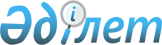 О проекте Указа Президента Республики Казахстан "О внесении изменений и дополнений в Указ Президента Республики Казахстан от 29 июня 2001 года N 645"Постановление Правительства Республики Казахстан от 13 февраля 2007 года N 101



      Правительство Республики Казахстан 

ПОСТАНОВЛЯЕТ:




      внести на рассмотрение Президента Республики Казахстан проект Указа Президента Республики Казахстан "О внесении изменений и дополнений в Указ Президента Республики Казахстан от 29 июня 2001 года N 645".

      

Премьер-Министр




      Республики Казахстан




УКАЗ






Президента






Республики Казахстан






 


О внесении изменений и дополнений в Указ Президента






Республики Казахстан от 29 июня 2001 года N 645



      

ПОСТАНОВЛЯЮ:





      1. Внести в 
 Указ 
 Президента Республики Казахстан от 29 июня 2001 года N 645 "О создании специальной экономической зоны "Астана - новый город" (САПП Республики Казахстан, 2001 г., N 22, ст. 270; 2005 г., N 11, ст. 100) следующие изменения и дополнения:



      в преамбуле слова "Указом Президента Республики Казахстан, имеющим силу закона, от 26 января 1996 года N 2823" заменить словами "Законом Республики Казахстан от 26 января 1996 года";



      в Положении о специальной экономической зоне "Астана - новый город", утвержденном вышеназванным Указом:



      в преамбуле, абзаце первом пункта 3, пункте 13 слова "Указом Президента Республики Казахстан, имеющим силу закона, от 26 января 1996 года N 2823" заменить словами "Законом Республики Казахстан от 26 января 1996 года";



      в абзаце втором пункта 1 цифры "1566,3" заменить цифрами "4842,3";



      пункт 9 изложить в следующей редакции:



      "9. Территория СЭЗ является частью таможенной территории Республики Казахстан, на которой действует таможенный режим свободной таможенной зоны в соответствии с таможенным законодательством Республики Казахстан. Границы СЭЗ по ее периметру оборудуются специальным ограждением. Периметры СЭЗ являются таможенной границей Республики Казахстан.";



      дополнить пунктами 9-1, 9-2 следующего содержания:



      "9-1. Перечень товаров, необходимых для достижения целей создания СЭЗ:



      1) машины, механизмы и оборудование, необходимые для обеспечения строительства объектов, возводимых на территории СЭЗ;



      2) машины и оборудование, товары и материалы, необходимые для строительства и ввода объектов в эксплуатацию на территории СЭЗ, в соответствии с проектно-сметной документацией.



      9-2. На территории СЭЗ с товарами, помещенными под таможенный режим свободной таможенной зоны, допускается совершение операций по:



      1) обеспечению сохранности товаров;



      2) подготовке товаров к транспортировке (дробление партий, сортировка, погрузка, выгрузка, перегрузка) и перемещение товаров и транспортных средств (с разрешения таможенного органа) в пределах выделенных участков застроек с целью рационального размещения и потребления в процессе строительства;



      3) выполнению требований технологии строительного производства при возведении зданий, строений и сооружений.".



      в пункте 10 после слов "таможенным законодательством" дополнить словами "Республики Казахстан";



      план к Положению о специальной экономической зоне "Астана - новый город" изложить в новой редакции согласно приложению к настоящему Указу.




      2. Настоящий Указ вводится в действие со дня подписания.

      

Президент




      Республики Казахстан





 


О внесении изменений и дополнений в Указ Президента






Республики Казахстан от 29 июня 2001 года N 645



      

ПОСТАНОВЛЯЮ:





      1. Внести в 
 Указ 
 Президента Республики Казахстан от 29 июня 2001 года N 645 "О создании специальной экономической зоны "Астана - новый город" (САПП Республики Казахстан, 2001 г., N 22, ст. 270) следующие изменения и дополнения:



      в преамбуле слова "Указом Президента Республики Казахстан, имеющим силу Закона," заменить словами "Законом Республики Казахстан";



      в Положении о специальной экономической зоне "Астана - новый город", утвержденном вышеназванным Указом:



      в преамбуле, в абзаце первом пункта 3, в пункте 13 слова "Указом Президента Республики Казахстан, имеющим силу Закона," заменить словами "Законом Республики Казахстан";



      в абзаце втором пункта 1 цифры "1566,3" заменить цифрами "4842,3";



      план к Положению о специальной экономической зоне "Астана - новый город" изложить в новой редакции согласно приложению к настоящему Указу;



      пункт 9 изложить в следующей редакции:



      "9. Территория СЭЗ является частью таможенной территории Республики Казахстан, на которой действует таможенный режим свободной таможенной зоны в соответствии с таможенным законодательством Республики Казахстан. Границы СЭЗ по ее периметру оборудуются специальным ограждением. Периметры СЭЗ являются таможенной границей Республики Казахстан.";



      дополнить пунктами 9-1, 9-2 следующего содержания:



      "9-1. На территорию СЭЗ "Астана - новый город" под таможенный режим свободной таможенной зоны допускается помещение:



      1) машин и оборудования, предназначенных для строительства;



      2) товаров, полностью потребляемых в процессе строительства на территории СЭЗ;



      3) товаров и оборудования, необходимых для строительства и ввода объектов в эксплуатацию, в соответствии с ведомостью потребности материалов, составленной на основании проектно-сметной документации.



      9-2. На территории СЭЗ "Астана - новый город" допускается совершение следующих операций с товарами:



      1) по обеспечению сохранности этих товаров;



      2) по подготовке товаров к транспортировке: дробление партий, сортировка, погрузка, выгрузка, перегрузка, а также перемещение товаров и транспортных средств (с разрешения таможенного органа) в пределах выделенных участков застроек с целью рационального размещения и потребления в процессе строительства;



      3) по выполнению требований технологии строительного производства при возведении зданий, строений и сооружений;".



      в пункте 10 после слов "таможенным законодательством" дополнить словами "Республики Казахстан".




      2. Настоящий Указ вводится в действие со дня подписания.

     

 Президент




      Республики Казахстан





Приложение      



к Указу Президента  



Республики Казахстан



от ________ 2007 года



N ______       


План




к Положению специальной экономической зоны




"Астана - новый город" утвержденному Указом Президента




Республики Казахстан от 29 июня 2001 года N 645





(см. бумажный вариант)



					© 2012. РГП на ПХВ «Институт законодательства и правовой информации Республики Казахстан» Министерства юстиции Республики Казахстан
				